IINDIAN INSTITUTE OF TECHNOLOGY MADRAS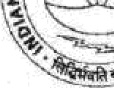 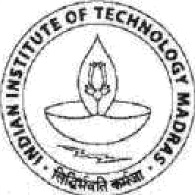 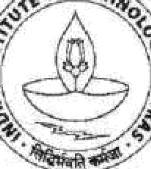 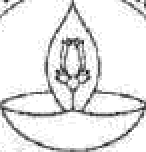 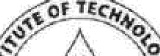 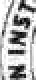 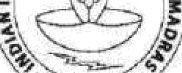 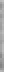 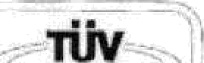 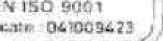 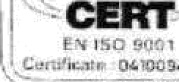 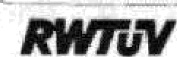 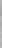 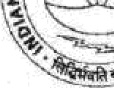 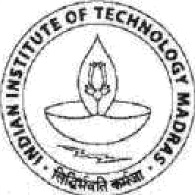 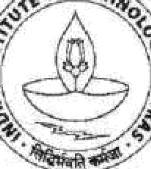 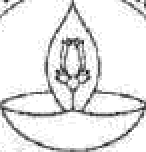 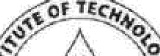 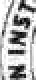 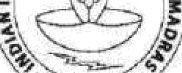 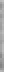 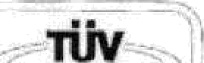 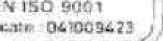 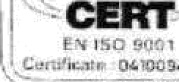 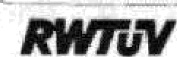 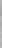 Chennai 600 036                                 Telephone: [044] 2257 9798/9734                                                          Email:  arpp@iitm.ac.in          14.3.2018Mr.V.Sathyanarayanan                                                                                          No.ICSR/UPS/2017Senior Manager, Purchase                                                                                   dated: 14.03.2018                                                   Due Date: 04.04.2018, 2:00 PM                                    Technical Bid opening on 04.04.2018 at 3.00 PMDear Sir/Madam, On behalf of the Indian Institute of Technology Madras, tenders are invited for the supply of " 40 KVA UPS under Buy-back offer” at IC&SR, IIT Madras (ICSR/2017/UPS)” conforming to the specifications given in Annexure.Instructions to the Bidderi Preparation of Bids: - The tenders should be submitted under two-bid system (i.e.) Technical bid and Financial bid.ii. Delivery of the tender: - The tender shall be sent to the below-mentioned address either by post or by courier so as to reach the following address before the due date and time specified in the Schedule:  Senior Manager, Project Purchase, 2nd floor, IC & SR Building, I.I.T. Madras - 600 036.iii. Opening  of the tender:  - The  offer/Bids  will  be opened  by a committee  duly constituted for this purpose. The technical bids will be opened first and it will be examined by a technical committee which will decide the suitability of the  bid as per our specifications  and requirements. The  bidders will be invited for  opening of Technical  bids.  In respect of  opening of financial  bid, those  bidders who  are technically  qualified only will  be called for.iv. Prices: - The price should be quoted in nett per unit (after breakup) and must include all packing and delivery charges to various Departments/Centres/Institutions. The offer/bid should be exclusive of taxes and duties. The percentage of tax & duties should be clearly indicated separately.IIT Madras is eligible for concessional GST and relevant certificate will be issued.    In case of Imports, the price should be quoted without custom duty. l.l.T. Madras is exempted from levy of IGST on Imports and eligible for concessional custom duty. In case of import supply, the price should be quoted on EX-WORXS and CIP basis indicating the mode of shipment.v Agency Commission: - Agency commission, if any, will be paid to the Indian agents in Rupees on receipt of the equipment and after satisfactory installation. Agency Commission will not be paid in foreign currency under any circumstances. The details  should  be shown in Tender even in the case of ’Nil’ commission. The tenderer should indicate the percentage of agency commission to be paid to the Indian agent. The foreign Principal should indicate about the percentage of payment and it should be included in the originally quoted basic price, if any.vi Terms of Delivery  - The item should be supplied to IC&SR as per Purchase Order. In case of import supply, the item should be delivered at the cost of the supplier to our Institution. The Installation/Commissioning should be completed as specified in our important conditions.vii  Technical Bid Opening: The technical bid will be opened on 04.04.2018 at 3.00 pm at ICSR Conference hall, IIT Madras and the financial bids of those tenders who are technically qualified will be opened at a later date under intimation to them.viii. IIT Madras reserves the full right to accept / reject any tender at any stage without assigning any reason.Yours sincerely,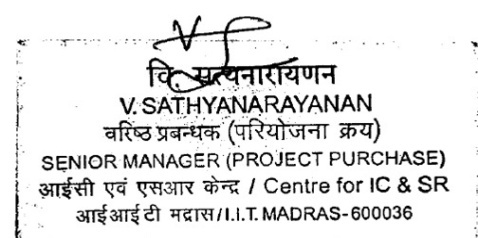 Senior Manager (Project Purchase) IC&SR, l.l.T. MadrasSCHEDULEImportant Conditions of the tender1.  The due date for the submission of the tender is    04.04.2018, 2:00pm . The offers / bids should be submitted in two bids system (i.e.) Technical bid and Financial bid. The Technical bid should consist of all technical details / specifications only.  The Financial bid should indicate item-wise price for each item and it should contain all Commercial Terms and Conditions including Taxes, transportation, packing & forwarding, installation, guarantee, payment terms, pricing terms etc.  The Technical bid and Financial bid should be put in separate covers and sealed.  Both the sealed covers should be put in a bigger cover.  The Tender for supply of “40 KVA UPS under Buy-back offer” Tender No: ICSR/2017/UPS should be written on the left side of the Outer bigger cover and sealed.2. Indian agent:- If an Indian agent is involved, the following documents must be enclosed:Foreign principal’s proforma invoice indicating the commission payable to the Indian Agent and nature of after-sales service to be rendered by the Indian Agent.Copy of the agency agreement with the foreign principal and the precise   relationship between them and their mutual interest in the business.The enlistment of the Indian agent with Director General of Supplies & Disposals under the Compulsory Registration Scheme of Ministry of Finance.3.The offer/bids should be sent only for a machine that is available in the market and supplied to a number of customers.  A list of customers in India and abroad with details must accompany the quotations.  Quotations for a prototype machine will not be accepted.4.Original catalogue (not any photocopy) of the quoted model duly signed by the principals must accompany the quotation in the Technical bid.  No prices should ever be included in the Technical bid.5.Documentary proof for the claimed position and repetition accuracies must be obtained from the principals and submitted along with the relevant pages of the standards.6.Compliance or Confirmation report with reference to the specifications and other terms & conditions should also be obtained from the principal.7.Validity: Validity of Quotation not less than 90 days from the due date of tender.8.Delivery Schedule:- The tenderer should indicate clearly the time required for delivery of the item.  In case there is any deviation in the delivery schedule, liquidated damages clause will be enforced or penalty for the delayed supply period will be levied.Normally the delivery should be  within 8 weeks from date of PO. If there is delay , the penalty will be @1 % per week of delay subject to a max of10% of the value of purchase order and if the delay is more than 10 weeks, the PO would be cancelled and liquidated damages will be enforced.9.Risk Purchase Clause:- In the event of failure of supply of the item/equipment within the stipulated delivery schedule, the purchaser has all the right to purchase the item/equipment from other sources on the total risk of the supplier under risk purchase clause.10.Payment:- No Advance payment will be made for Indigenous purchase.  However 75% Payment against Delivery and 25% after successful installation & commission and certified by the end user is agreed.  In case of import supplies the payment will be made only through 100% Letter of Credit i.e. (90% payment will be released against shipping documents and 10% after successful installation wherever the installation is being done).11.Advance Payment:- No advance payment is generally admissible. In case of specific percentage of advance payment is required, the Foreign Vendor has to submit a Bank Guarantee equal to the amount of advance payment and it should be routed through the Beneficiary Bank to the end user Bank. Otherwise, the Indian Agent of the foreign vendor has to submit a Bank Guarantee through a Nationalized Bank of India.12.On-site Installation: - The equipment or machinery has to be installed or commissioned by the successful bidder within 15 to 20 days from the date of receipt of the item at site of IIT Madras.13.Warranty/Guarantee: - The offer should clearly specify the warranty or guarantee period for the machinery/equipment.  The warranty as given in our tender spec below. 14.Late offer: - The offers received after the due date and time will not be considered.  The Institute shall not be responsible for the late receipt of Tender on account of Postal, Courier or any other delay.15.Acceptance and Rejection: - I.I.T. Madras has the right to accept the whole or any part of the Tender or portion of the quantity offered or reject it in full without assigning any reason.16.Do not quote the optional items or additional items unless otherwise mentioned in the Tender documents / Specifications.17.Disputes and Jurisdiction: -Settlement of Disputes: Any dispute, controversy or claim arising out of or in connection with this PO including any question regarding its existence, validity, breach or termination, shall in the first instance be attempted to be resolved amicably by both the Parties. If attempts for such amicable resolution fails or no decision is reached within 30 days whichever is earlier, then such disputes shall be settled by arbitration in accordance with the Arbitration and Conciliation Act, 1996. Unless the Parties agree on a sole arbitrator, within 30 days from the receipt of a written request by one Party from the other Party to so agree, the arbitral panel shall comprise of three arbitrators. In that event, the supplier will nominate one arbitrator and the Project Coordinator of IITM shall nominate one arbitrator. The Dean IC&SR will nominate the Presiding Arbitrator of the arbitral tribunal. The arbitration proceedings shall be carried out in English language. The cost of arbitration and fees of the arbitrator(s) shall be shared equally by the Parties. The seat of arbitration shall be at IC&SR IIT Madras, Chennai.. The Applicable Law: This Purchase Order shall be construed, interpreted and governed by the Laws of India, Court at Chennai shall have exclusive jurisdiction subject to the arbitration clause.Any legal disputes arising out of any breach of contract pertaining to this tender shall be settled in the court of competent jurisdiction located within the city of Chennai in Tamil Nadu.18. All Amendments, time extension, clarifications etc., will be uploaded on the website only. Bidders should regularly visit the above website to keep themselves updated. No extension in the bid due date/ time shall be considered on account of delay in receipt of any document by mail. Acknowledgement:- It is hereby acknowledged that the tenderer has gone through all the conditions mentioned above and agrees to abide by them.SIGNATURE OF TENDERERALONG WITH SEAL OF THE           COMPANY WITH DATE                         Supply of 40 KVA UPS under Buy-back offer at IC&ST, IIT MadrasLimited TenderIntroduction:These requests for quotations are to be in two parts – Technical and Commercial. This tender is for Supply, Installation, Testing and Commissioning of 2 X 40kVA UPS. The offered UPS system consist of 2 sets of UPS Systems, Batteries, Battery rack and DC cable connecting the batteries to the UPS system.Scope of work:The system consists of 2 X 40 kVA Parallel Redundancy UPS Systems connected in parallel redundant load sharing mode. In the event of failure of one UPS system, the load shall be passed on to the parallel redundant system. If the second UPS system also fails, than the load shall be automatically passed on to the Bypass (normal supply) through static bypass switch without any break. Suitable isolation shall be provided for EB neutral and UPS neutral. Mode of Operation: The UPS system should be designed to operate continuously at rated capacity in the following modes:Normal operation, b) Battery operation, c) Recharge operation, d) Bypass operation Scalability:The modularity of the UPS must allow to increase the back-up time on site, simply adding battery drawers. The upgrade will not require any additional factory modifications and will not need dedicate special tools.Technical SpecificationSystem Input:Input voltage: 415 V AC Three phase four wireInput frequency: 50 Hz +/- 5 %Power factor: > 0.98 at Full LoadSystem Output:Rated Power: 40kVAOutput voltage: 415 V AC Three phase  Output frequency: 50 Hz +/- 0.1 HzMax voltage transient recovery time: 10 milliseconds to nominalOverload: 125 – 150% for 60 seconds in normal operationSystem efficiency 100% load: >95% in all load conditionsAcoustical noise: dB(A) of noise, typically, measured at 1 meter from the operator surface:   not more than 67BatterySealed high rate discharge maintenance free Value Regulated Lead Acid (VRLA)Backup time – 15 minutesEnvironment Storage Ambient Temperature: 0 to 50 Deg CelOperating Ambient Temperature: 0 to 40 Deg CelRelative Humidity: 5% to 95% maxCommunicationSystem shall have RS 232 / RS485  port connectors for computer capability and also RJ45 for local LAN networkSystem shall have provision for integration with BMS system at a later stage thru RS485System should have provision to configure SMS alert to mobile thru inbuilt or added equipmentStandardsSystem will adhere all Safety standards / Emission norms / performance of IEC classDisplay & ControlThe display unit shall display the following UPS status message – Normal operation / Battery operation / Bypass operation / Standby / System off / Mains available The display unit shall display the following metered parameters – Source input voltage and current / output voltage and current / output frequency / battery voltage / battery current / battery temperature / output peak current / Year,Month,Day,Hour,Minute,Sec/The display shall allow to display all logs of all active alarm’sThe display shall allow to display the events log with a time and date of last 100 most recent UPS status and alarm eventsThe display shall have the following control functions – Automatic restart feature / Transfer to or from static bypass operation / Calculate battery back-up time / Adjust set points for different alarms / silence the audible alarm / other standard control functions Warranty: Complete UPS system, Battery Bank and all other accessories of the system shall be warranty for two year from the date of installation and successful running certified by IC&SR.Escalation & Service Support: The vendor should provide detailed escalation matrix for service support with minimum of five level, any call raised by the IC&SR should be addressed within the same day or 12 hours from the time of callPreventive Maintenance:Preventive maintenance of complete setup of UPS system for a period of two years to be undertaken. Four PM’s should be carried out in a year and breakdown calls to be attended within same day or 12 hours from the time of call. Scope of work - IC&SR:Provision will be made to Providing Input and Output cable from PDU to UPS system along with respective breakers, Mains, Output, Bypass cables and Earths.Buyback of old UPS:The list of old UPS are attached in the Annexure 2 with make, model, capacity and working status, all the UPS are currently connected to users system, if require bidders can visit IC&SR to see the UPS condition. The old UPS under buyback will be taken from IC&SR site after successful installation of 40kVA UPS and feeding the UPS power to all the users thru 40kVA setup. This activity may take two to three month based on the internal wiring work completion, till than the old UPS will be at IC&SR. Vendor qualificationThe bidder shall be a manufacturer of UPS or an authorized dealer of the manufacturer.In case the bidder is an authorized dealer of the UPS this tender specific authorization from the original manufacturer addressed to ICS&R shall be submitted with the bid. They should have fully functional service center with spares stock for attending the breakdown calls. Details of the service center must be provided.Annexure 1Financial Bid - Rate shall be quoted as per the format given belowTerms of Payment:75 % of the total order amount on delivery of all materials and balance 25 % after successful completion of work be made to the vendor subject to issue of work completion and successful running certificate.The vendor shall pay all taxes, duties, levies, etc. of the Government provision of Income Tax Act. Deduction of Income tax and any other taxes shall be made from payment as per the Income Tax authority.No claim for interest will be entertained by the IC&SR in respect of any payment / deport which will be held with the IC&SR due to dispute or due to Administrative delay for the reasons beyond the control of the IC&SR.Annexure 2List of old UPS for Buyback PurchaseSr#DescriptionQty (A)UnitRate (B)Tax (C)Total Amount  D=Ax(B+C)Buyback Amount ENet Amount      F= D - E1Supply of 40kVA True Online Parallel redundant UPS System operating on 415V, 50 Hz, 3 Phase Input and 3 Phase Output, interconnecting suitable size copper cables between UPS and Batteries and all other accessories under Buyback of old UPS as per the Annexure 2Make: Numeric / Emerson / APC / Consul / Delta2.002Supply, Installation, testing and commissioning of SMF battery bank for 40kVA True Online Parallel redundant UPS for providing backup time of 15 minutes & battery charger, battery stand with open type rack 2.003Installation and commissioning charges for the entire work if applicable LSGrand Total4Warranty  Complete UPS system, Battery Bank and all other accessories of the system shall be with warranty for two year from the date of installation and successful running certified by IC&SR.Complete UPS system, Battery Bank and all other accessories of the system shall be with warranty for two year from the date of installation and successful running certified by IC&SR.Complete UPS system, Battery Bank and all other accessories of the system shall be with warranty for two year from the date of installation and successful running certified by IC&SR.Complete UPS system, Battery Bank and all other accessories of the system shall be with warranty for two year from the date of installation and successful running certified by IC&SR.Complete UPS system, Battery Bank and all other accessories of the system shall be with warranty for two year from the date of installation and successful running certified by IC&SR.Complete UPS system, Battery Bank and all other accessories of the system shall be with warranty for two year from the date of installation and successful running certified by IC&SR.5AMC - Comprehensive annual maintenance charges on-site for a period of three years beyond warranty to be quoted separately for 2x40kVA UPS. Four PM’s in a year / Advance payment by Quarterly or Half yearly. Order will be placed at the time of AMC start.1st Year Price – Amount + Tax %1st Year Price – Amount + Tax %1st Year Price – Amount + Tax %1st Year Price – Amount + Tax %1st Year Price – Amount + Tax %1st Year Price – Amount + Tax %5AMC - Comprehensive annual maintenance charges on-site for a period of three years beyond warranty to be quoted separately for 2x40kVA UPS. Four PM’s in a year / Advance payment by Quarterly or Half yearly. Order will be placed at the time of AMC start.2nd Year Price – Amount + Tax %2nd Year Price – Amount + Tax %2nd Year Price – Amount + Tax %2nd Year Price – Amount + Tax %2nd Year Price – Amount + Tax %2nd Year Price – Amount + Tax %5AMC - Comprehensive annual maintenance charges on-site for a period of three years beyond warranty to be quoted separately for 2x40kVA UPS. Four PM’s in a year / Advance payment by Quarterly or Half yearly. Order will be placed at the time of AMC start.3rd year Price – Amount + Tax %3rd year Price – Amount + Tax %3rd year Price – Amount + Tax %3rd year Price – Amount + Tax %3rd year Price – Amount + Tax %3rd year Price – Amount + Tax %S.NOUPS NAMEMODELKVA/VASTATUS1NUMERICDIGITAL HPE 100010 KVAWORKING2NUMERICDIGITAL HP 30003 KVAWORKING3NUMERICDIGITAL HP 30003 KVAWORKING4NUMERICDIGITAL HP 30003 KVAWORKING5APCRS 11001.1 KVAWORKING6APCRS 11001.1 KVAWORKING7APCRS 11001.1 KVAWORKING8APCRS 11001.1 KVAWORKING9APCRS 11001.1 KVAWORKING10APCRS 11001.1 KVAWORKING11APCRS 11001.1 KVAWORKING12APCRS 11001.1 KVAWORKING13APCRS 11001.1 KVAWORKING14APCRS 11001.1 KVAWORKING15APCRS 11001.1 KVAWORKING16APCRS 11001.1 KVAWORKING17APCRS 11001.1 KVAWORKING18APCRS 11001.1 KVAWORKING19APCRS 11001.1 KVAWORKING20APCRS 11001.1 KVAWORKING21APCRS 11001.1 KVAWORKING22APCRS 11001.1 KVAWORKING23APCRS 11001.1 KVAWORKING24APCRS 11001.1 KVANOT WORKING25APCRS 11001.1 KVANOT WORKING26APCRS 11001.1 KVANOT WORKING27APCPRO 10001 KVAWORKING28NUMERICONFINITI1 KVAWORKING29NUMERICONFINITI1 KVAWORKING30NUMERICDIGITAL HP MAX1 KVAWORKING31NUMERICDIGITAL HP MAX1 KVAWORKING32NUMERICDIGITAL HP MAX1 KVAWORKING33APCPRO 10001 KVAWORKING34APCPRO 10001 KVAWORKING35APCPRO 10001 KVAWORKING36APCPRO 10001 KVAWORKING37APCRS 10001 KVAWORKING38APCRS 10001 KVAWORKING39APCRS 10001 KVAWORKING40APCPRO 10001 KVAWORKING41APCPRO 10001 KVAWORKING42APCPRO 10001 KVAWORKING43APCPRO 10001 KVAWORKING44APCPRO 10001 KVAWORKING45APCPRO 10001 KVAWORKING46APCRS 10001 KVAWORKING47APCPRO 10001 KVAWORKING48APCRS 10001 KVAWORKING49APCPRO 10001 KVAWORKING50APCPRO 10001 KVAWORKING51APCPRO 10001 KVAWORKING52APCRS 10001 KVAWORKING53NUMERICONFINITI1 KVAWORKING54APCPRO 10001 KVAWORKING55APCPRO 10001 KVAWORKING56APCPRO 10001 KVAWORKING57APCRS 10001 KVAWORKING58APCPRO 10001 KVAWORKING59APCRS 10001 KVAWORKING60NUMERICDIGITAL HP MAX1 KVAWORKING61APCPRO 10001 KVAWORKING62NUMERICDIGITAL HP MAX1 KVAWORKING63APCRS 10001 KVAWORKING64NUMERICDIGITAL HP 10001 KVANOT WORKING65APCRS 10001 KVANOT WORKING66NUMERICDIGITAL 800 PLUS800 VAWORKING67APCRS 800800 VAWORKING68APCRS 800800 VAWORKING69APCRS 800800 VAWORKING70APCRS 800800 VAWORKING71NUMERICDIGITAL 800 PLUS800 VANOT WORKING72APCRS 800 800 VANOT WORKING73NUMERICDIGITAL 800 PLUS800 VANOT WORKING74NUMERICDIGITAL 800 PLUS800 VANOT WORKING75APCRS 800 800 VANOT WORKING76APCES 650650 VAWORKING77APCES 650650 VAWORKING78APCES 650650 VAWORKING79APCES 650650 VAWORKING80APCES 650650 VAWORKING81APCES 650650 VAWORKING82APCES 650650 VAWORKING83APCES 650650 VAWORKING84APCES 650650 VAWORKING85APCES 650650 VAWORKING86APCES 650650 VAWORKING87APCES 650650 VAWORKING88APCES 650650 VAWORKING89APCES 650650 VAWORKING90APCES 650650 VAWORKING91APCES 650650 VAWORKING92APCES 650650 VAWORKING